Live Well Allegheny: 
2018 Learning Collaborative Series 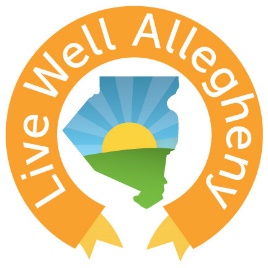 How to Live Well in your Environment
Tuesday, June 5th ∙ 5:00 – 7:30PMFrick Environmental Center2005 Beechwood Blvd, Pittsburgh, PA 15217Meeting Objectives 
Empower members with tools, resources, and success stories that they can use to encourage and enable healthy choices.  Unite members to recognize the potential in their communities to achieve the goal of making Allegheny County the healthiest county.Ignite Live Well Allegheny leaders to be change makers in their communities. Agenda
Opening: Live Well Allegheny, Hannah Hardy Session #1: Environmental Considerations to Health: Lead  ACHD’s Approach to Lead: Megan Tulikangas, Allegheny County Health DepartmentBreakSession #2: World Café Roundtables Gardening & Soil Testing: Rayden Sorock, Grow Pittsburgh Improving Indoor Air Quality/Safe Cleaning Products: Michele Buford, Women for a Healthy EnvironmentPreventing Tick Bites & Vector-Borne Illnesses: Leah Lamonte, Allegheny County Health DepartmentWrap Up & Networking Opportunity  